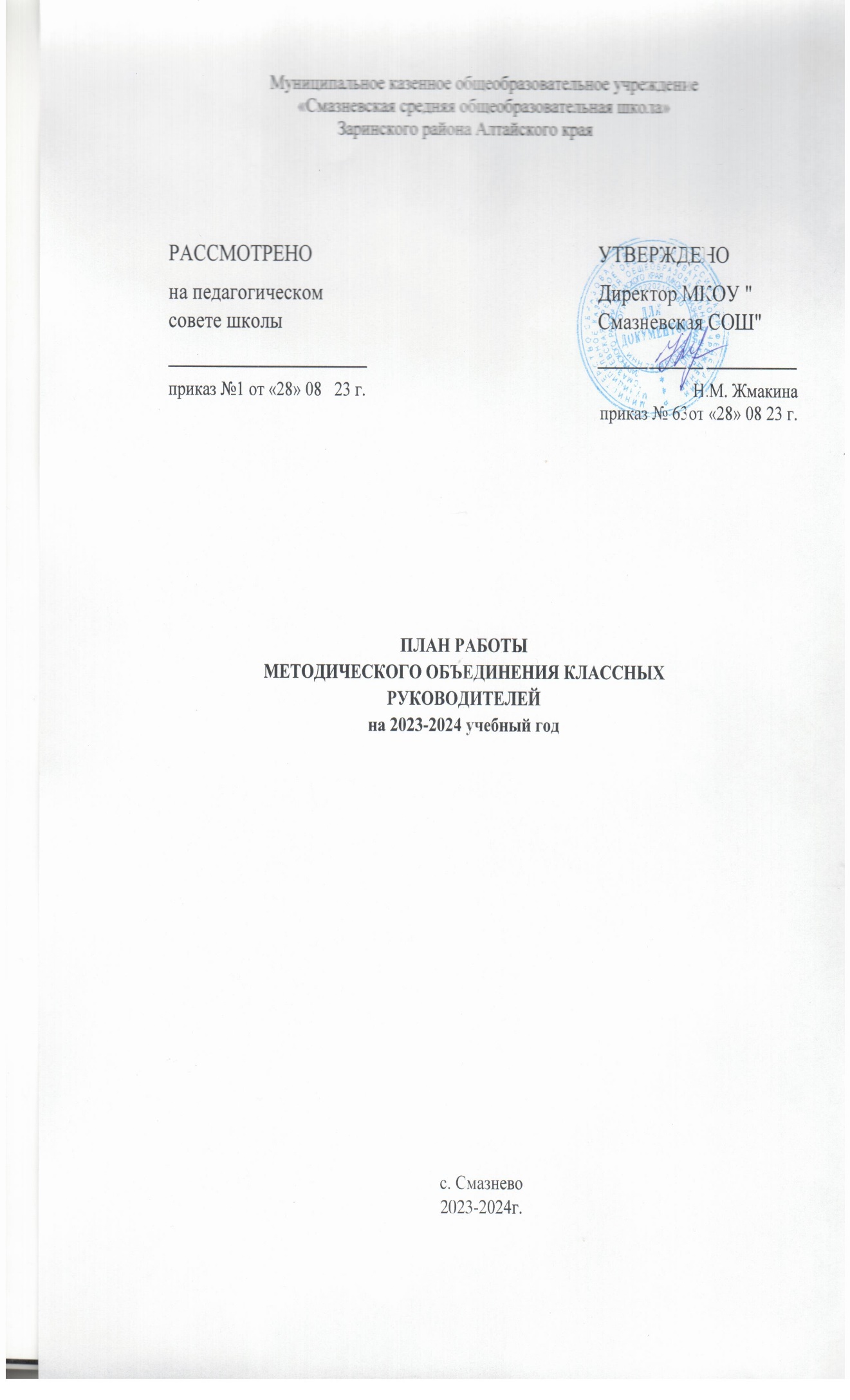 Тема ШМО классных руководителей МКОУ «Смазневская СОШ»                                                                  на 2023- 2024 учебный год«Совершенствование форм и методов воспитания в школе через повышение мастерстваклассного руководителя в соответствии с требованиями обновленных ФГОС и Федеральных Образовательных Программ. Совершенствования работы классных руководителей по осуществлению инновационной деятельности в воспитательном процессе, педагогического сопровождения деятельности органов ученического самоуправления».Цель: Овладение классными руководителями методами и приёмами воспитания,современных образовательных технологий и методик, создание условий для педагогического мастерства, для совершенствования и повышения эффективности воспитательной работы в школе.Задачи:1. Продолжить работу по повышению квалификации в таких формах, как организация работы по темам самообразования;2. Повышение квалификации с помощью образовательных площадок Интернета; «Мастер-классы», открытые мероприятия, подготовленные классным руководителями; использование передового опыта работы коллег, оценка уровня профессионального мастерства педагогов; 3	Активное	внедрение	интерактивных	(традиционных и инновационных)	форм воспитательной работы с обучающимися4. Внедрять новые формы работы в деятельность классного руководителяНаправления работы ШМО классных руководителей на 2023-2024 учебный год:Аналитическая деятельность:	Анализ методической деятельности МО за 2022-2023 учебный год и планирование на 2023-2024 учебный год.	Анализ посещения открытых мероприятий и классных часов. 	Изучение	направлений	деятельности	классныхруководителей (тема самообразования).		Анализ работы классных руководителей с целью оказания помощи. Информационная деятельность:Изучение новинок в методической литературе в целях совершенствования педагогической деятельности классных руководителей.	Пополнение	тематической	папки «Методическая	копилка классных руководителей».Организация методической деятельности:	Выявление затруднений, методическое сопровождение и оказание практической помощи классным руководителям при реализации обновленных ФГОС и ФОП.Консультативная деятельность:	Консультирование классных руководителей по вопросам составления плана воспитательной работы.	Консультирование классных руководителей с целью ликвидации затруднений в педагогической деятельности.	Консультирование классных руководителей по вопросам в сфере формированияуниверсальных учебных действий в рамках обновленных ФГОС и ФОП.Организационные формы работы:1.	Заседания методического объединения.2.	Методическая помощь и индивидуальные консультации по вопросам организации внеклассной и внеурочной деятельности.3. Выступления классных руководителей на МО школы, педагогических советах 4. Посещение семинаров, встреч в образовательных учреждениях.Межсекционная работа:1. Открытые классные часы и мероприятия.2. Внеклассная работа (проведение праздников, экскурсий, школьных олимпиад ит.д.).3. Работа с родителями (родительские собрания, консультации, привлечение к сотрудничеству).4. Самообразование классных руководителей (работа над методической темой курсовое обучение, семинары)Циклограмма деятельности классного руководителяРабота классного руководителя с классом и отдельными его учащимися строится в соответствии с данной циклограммой:Ежедневно:☐ Встреча детей, работа с опаздывающими и выяснение причин отсутствия учащихся. ☐ Организация питания учащихся.☐ Организация дежурства в классном кабинете. ☐ Индивидуальная работа с учащимися.☐ Ведение и учет пропусков в журнале.☐ Контроль за внешним видом учащихся класса и соблюдением правил поведения. Еженедельно:☐ Проверка дневников учащихся с выставлением оценок за неделю.☐ Проведение тематического классного часа (по плану воспитательной работы класса). ☐ Работа с родителями (по ситуации).☐ Работа с учителями – предметниками (по ситуации).☐ Встреча с социальным педагогом (по ситуации). Ежемесячно:☐ Посещение уроков в своем классе.☐ Организация работы с учреждениями культуры (кино, театр и т.д.). ☐ Встреча с родительским активом.☐ Организует работу классного актива.☐ Консультации с социальным педагогом, учителями-предметниками.                                   Один раз в четверть:☐ Оформление классного журнала по итогам четверти.☐ Статистические данные класса за четверть (сдавать в учебную часть) ☐ Анализ выполнения плана работы за четверть, коррекция календарного плана воспитательной работы на новую четверть.☐ Проведение родительского собрания.☐ Организация мероприятий на время каникул. Один раз в год:☐ Проведение открытого мероприятия☐ Анализ и составление плана воспитательной работы (до 10 сентября). ☐ Оформление социального паспорта класса (до 10 сентября).☐ Сдача статистических данных класса (1-10 сентября).☐ Изучение жилищно-бытовых условий учащихся своего класса. ☐ Оформление личных дел учащихся (конец учебного года).План работы МО классных руководителей на 2023-2024 учебный год.Организация учебно-воспитательной работы на новый учебный год№	Мероприятия	Форма проведения	Дата проведения п/п1.		организационно-	Август-сентябрь 1. Обсуждение и утверждение плана	установочное)работы методического объединения на 2022 -2023 учебный год2. Аспекты воспитательной работы в условиях реализации обновленных ФГОС и ФОП.3.Рекомендации по организации внеурочной деятельности в рамках введения обновленных ФГОС и ФОП. 4.Утверждение графика открытых классных часов и внеклассных мероприятий.Проектировочная деятельность и планирование воспитательной работы в классеОтветственныеЗам. директора по ВР,                                                        Классные руководители2.	1.Помощь классным руководителям в составлении плана воспитательной работы с классом;Август-сентябрьЗам. директора по ВР,                             Классные руководителиИзучение уровня воспитанности учащихся и планирование работы на основе полученных данных3.	1.Анализ методик изучения уровня воспитанности учащихся;2. Анализ уровня воспитательной работы в школе;3. Планирование дальнейшей работы на основе изучения уровня воспитанности учащихся школы с учетом требований обновленных ФГОС и ФОП.Ноябрь (каникулы)	Зам. директора по ВР,                                  Классные руководителиПодведение итогов воспитательной работы за год4.	1.Проведение анализа воспитательной	Май	Зам. директора по ВР,                                                                        работы за год;                                                                                                                                      Классные руководители2. Выработать наиболее эффективные направления работы на следующий год5.	1.Помощь классным руководителям при подготовке классного родительского собранияФормы работы с родителямиВ течение года	Зам. директора по ВРПроведение внеклассных мероприятий6	1.Организация работы с отдельными классными .	руководителями по самообразованию.2. Обобщение опыта работы классных руководителей школы. 3.Методическая помощь классным руководителям при подготовке к внеклассным мероприятиямВ течение года	Зам. директора по ВР,                              Классные руководителиКалендарно - тематическое планированиезаседаний ШМО классных руководителей на 2023-2024 учебный год.сроки	Тема заседаний ШМО классных руководителейАвгуст	Тема: «Организация воспитательной работы классных руководителей на 2023-2024 учебный год»Цель: обеспечение нормативно-методического сопровождения воспитательного процессаФорма проведения-инструктивно-методическое совещание.Повестка дня1. Анализ работы МО классных руководителей за 2022-2023 учебный год.2. Планирование работы МО классных руководителей на 2023-2024 учебный год в соответствии с воспитательным планом работы школы.3. Рекомендации по составлению плана воспитательной работы класса на 2023-24 учебный год, учитывая календарь памятных дат.4. Работа классного руководителя в условиях обновленных ФГОС и ФОП. Рассмотрение нормативно-правовой документации и должностных инструкций о классном руководстве.5.Составление графика открытых мероприятий6. Внеурочная деятельность в структуре воспитательной работы: -Рекомендуемые направления ВД - Перечень программ ВД- Методические рекомендации по организации ВДОтветственныеЗам. директора по ВР,Классные руководителиНоябрь	 «Гражданское и патриотическое воспитание как одна из основных форм работы с учащимися в условиях реализации обновленных ФГОС и ФОП». Цель: повышение компетентности педагогов в вопросах гражданского и патриотического воспитания. Форма проведения-конференция идей.Январь	«Организация содержания воспитания в контексте развития функциональной грамотности школьников» Цель: обобщение и распространение опыта работы по формированию ФК в воспитательной работе Форма проведения- круглый столМарт	Тема: «Развитие индивидуальности учащихся в процессе их воспитания. Здоровьесберегающие технологии в воспитательном процессе»Форма проведения: Методический практикум1.Основные направления работы классного руководителя по гражданскому и патриотическому воспитанию обучающихся.2. Система работы классного руководителя по вовлечению обучающихся в общественно значимую социальную деятельность с целью формирования активной гражданской позиции и получения опыта конструктивного решения социальных проблем. 3.Информационный час – одна из действенных форм гражданско-патриотического воспитания.1. Презентация «Формирование функциональной грамотности -одна из задач ФГОС общего образования» 2. Функциональная грамотность в рамках занятий внеурочной деятельности3. Обновление содержания воспитательной работы в классных коллективах в условиях реализации обновленных ФГОС и ФОП.1. Внедрение здоровьесберегающих технологий в работу классных руководителей;2. Профилактика употребления ПАВ; 3. Развитие индивидуальности учащихся в процессе их воспитания;Зам. директора по ВР,Классные руководителиЗам. директора по ВР, Классные руководителиЗам. директора по ВР, Классные руководителимай	Тема: Педагогический мониторинг эффективности воспитательного процесса Цель: совершенствование профессионального мастерства классных руководителей, обмен опытомФорма проведения: ярмарка педагогических идей4. Отчет классных руководителей о проведении бесед, занятий по кибербезопасности.5. Работа классных руководителей по предупреждению ДТП, по предотвращению детского суицида, употребления ПАВ, по профилактике наркомании, табакокурения и алкоголизма, информбезопасность (отчеты классных руководителей) 1.Анализ деятельности МО классных руководителей за 2023-2024 учебный год.2.Диагностика уровня воспитанности классного коллектива.3. Наиболее удачные воспитательные педагогические идеи за прошедший год (из опыта работы).3.Составление перспективного плана работы МО классных руководителей на 2024-2025 учебный год4. Организация летнего отдыхаЗам. директора по ВР,Классные руководителиСведения о членах методического объединения№	ФИО классного руководителя1	Шевелева Е. Г.             Шевелева Е. Г	 3         Грудинина                                    Е.А.                               4	Калабухова    И. А.5       Коробейникева Е.С.6	Соколова                 Г.В.7	Соколова          Г. В.             Субботин А.С.89	Лабаскина                  Л.А. Класс	Тема самообразования1	Формирование дружеских отношений в коллективе через влияние духовно-нравственного воспитания2	Формирование патриотического воспитания3	Воспитание патриотизма - актуально на все времена.4	Роль классного руководителя в организации деятельности ученического коллектива.5	Особенности воспитательной работы с учащимися 5 класса в период адаптации к условиям жизнедеятельности в новом коллективе6	Нравственное воспитание школьников7	Здоровьесберегающие технологии как средство формирования ЗОЖу учащихся».8	Формирование гражданско-патриотических качеств личности обучающихся9	Формирование гражданско-патриотических качеств личности обучающихсяГрафик проведения открытого мероприятия февральноябрьноябрьсентябрьноябрьоктябрьапрельдекабрьмартФорма отчетаОткрытое мероприятие «Прощание с Букварем»Мастер-классМастер-классВыступление на МОВыступление на МООткрытое мероприятие «Посвящение в пятиклассники» Выступление на МООткрытое мероприятие «День Победы со слезами на глазах»Открытое мероприятие «День Неизвестного солдата»10           Лабаскина  Л.А.10	Система профориентационной работы-составляющая процесса успешной социализации выпускниковфевральВыступление на МО